1.5.2. Funktionenscharen mit ExponentialfunktionenGegeben ist eine Funktionenschar  mit a > 0.Symmetrie:Theorie:Achsensymmetrie: 	
Punktsymmetrie: 	
  keine Symmetrie zur 2. Achse  keine Punktsymmetrie Verhalten im UnendlichenTheorie:Das Verhalten im Unendlichen wird von der „stärksten Funktion“ bestimmt. Dies ist in unserem Beispiel der Term –e2x (Spiegelung von e2x an der x-Achse).Schnittpunkte mit den Achsen:Theorie:Schnittpunkt mit der y-Achse  x = 0 Theorie:Schnittpunkt mit der x-Achse (Nullstellen)  Extremwerte:Theorie:notwendige Bedingung: 	hinreichende Bedingung Untersuchung der notwendigen BedingungUntersuchung der hinreichenden BedingungBestimmen der y-WerteZusammenfassung ExtrempunkteHochpunkt			Ortskurve der ExtremwerteMit verändertem Parameter a „wandert“ der Hochpunkt im Koordinatensystem. Dabei bildet die Menge der Hochpunkte eine Funktion. Diese nennt man die ORTSKURVE des Extrempunktes.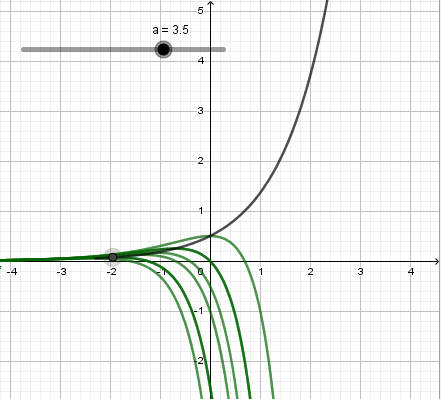 Es soll die Gleichung der Ortskurve bestimmt werden.geg.:	, also 	 und Die Gleichung für den x-Wert wird nach a umgestellt und in die Gleichung für den y-Wert eingesetzt.Die Ortskurve des Hochpunktes der Schar  hat die Gleichung . Wendepunkte:Theorie:notwendige Bedingung: 	hinreichende Bedingung: 	Wendepunkt  stärkstes Gefälle bzw. größte SteigungUntersuchung der notwendigen BedingungUntersuchung der hinreichenden BedingungBestimmen der y-WerteZusammenfassung WendepunkteOrtskurve der WendepunkteAnalog zu den Extremwerten wird in dieser Schar auch durch die Wendepunkte eine Ortslinie erzeugt.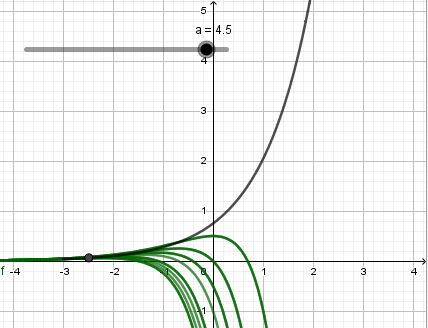 geg.: , also und Die Gleichung für den x-Wert wird nach a umgestellt und in die Gleichung für den y-Wert eingesetzt.Tangenten an den GraphenFür welche Scharkurve hat die Tangente in der Nullstelle der Kurve die Steigung –2?Bestimmung des Anstieges der Tangente in Der Anstieg m ist gleich .	Für  hat die Tangente in der Nullstelle den Anstieg –2.Definitionsbereich:x  RWertebereich:; y  RStammfunktion und Flächenintegral:	
Es soll untersucht werden, ob die oberhalb der x-Achse liegende Fläche einen endlichen Flächeninhalt hat.Dann ist eine Stammfunktion Soll jetzt die mit der x-Achse eingeschlossene Fläche berechnet werden, heißt dasDie Schar besitzt für alle a einen endlichen Flächeninhalt der Größe .